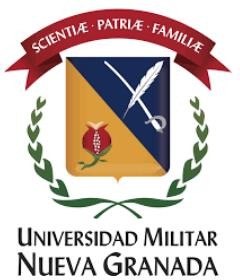 EL CENTRO DE INVESTIGACIONES JURÍDICAS POLÍTICAS Y SOCIALES DE LA FACULTAD DE DERECHO(SEDE BOGOTÁ)COMUNICA QUEQue los/las estudiantes seleccionados/as para conformar el "Semillero Aspectos contemporáneos del derecho contractual ACDC:" son: 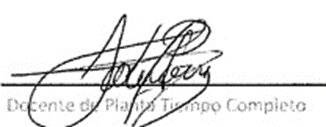 Andrea Carolina PérezDocente investigador(a) Facultad de Derecho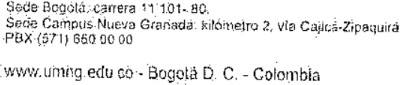 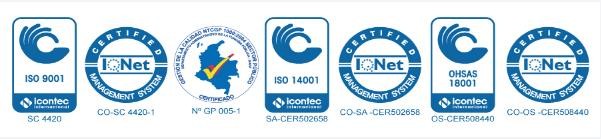 NombreCorreo electrónicoCumplimiento de los requisitosSeleccionado/aSilvana Escobar Feriz est.silvana.escobarf@unimilitar.edu.coSISINicolás Grosso Acostaest.nicolas.becerra@unimilitar.edu.coSISISofía Alejandra Méndez Suárezest.sofia.mendez@unimilitar.edu.coSISI